 ЭКСКУРСИЯ к Мемориалу «Жертва фашистской оккупации Крыма – «Концлагерь «Красный»старшая возрастная группаИбрагимова Е.В., воспитательмуниципального бюджетного дошкольного образовательногоучреждения «Детский сад «Золотой ключик» с. МирноеСимферопольский район  Республика Крым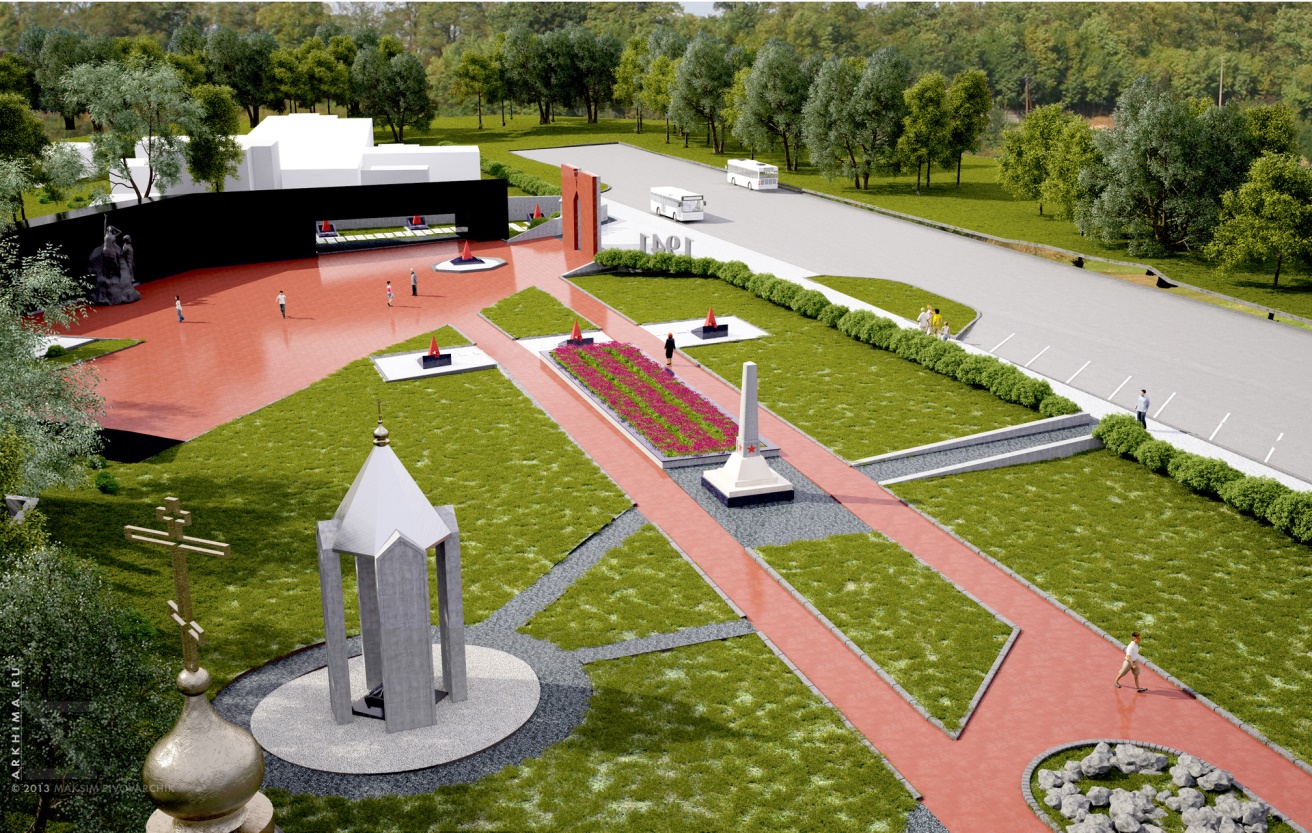 Цель: Познакомить детей с комплексным Мемориалом, расширить знание детей о памятниках героям ВОВ. Программное содержание: Познакомить детей с историей создания Мемориала, с архитектурными особенностями комплекса, уточнять и расширять представление детей о защитниках страны в годы войны, воспитывать уважение к героическому прошлому своего народа, воспитывать у детей эмоционально-положительное, действенное отношение к воинам, которое выражалось в желании подражать им в ловкости, быстроте, смелости.Предварительная работа: разучивание стихотворений о войне; знакомство с пословицами и поговорками о героизме; рассматривание фотографий с изображением погибших героев, рассказ детей о прадедах-воинах, создание презентаций совместно с родителями «Памяти павших». Словарная работа: герой, памятник, подвиг.Оборудование: Мемориал Жертвам фашисткой оккупации Крыма «Концлагерь «Красный».Рекомендации: по обеспечении безопасности жизнедеятельности воспитанников в период проведения мероприятия (количество сопровождающих педагогов, описание зон особой опасности в месте проведения мероприятия).  Звучит песня «С чего начинается Родина?»Воспитатель (на фоне звучания читает):У каждого человека есть Родина – это то место, где он родился и вырос. Родину, как и родителей, невозможно выбрать – она дается раз и навсегда при рождении.Родина объединяет людей, которые живут на одной территории, говорят на одном языке, имеют одинаковые паспорта, вместе отмечают государственные праздники. В случае необходимости люди встают на защиту своей родины.Наша Родина, наше Отечество – это Россия. Отечеством ее зовут потому, что в ней испокон веков жили и трудились наши отцы и деды. Очень часто Родину сравнивают с матерью, и это неудивительно, ведь она кормит нас, бережно растит, защищая и оберегая. На свете много красивых и интересных стран, но для каждого человека самой лучшей будет его родная страна. У каждого человека есть и малая Родина – его родное село или город, в котором он родился и вырос.Звучит рев моторов и звуки взрывов.У каждой страны, у каждого народа бывают такие моменты в истории, такие времена, когда наступают тяжёлые испытания. Чтобы их достойно пройти, нужно много усилий всех людей и большая вера в то, что любимая Родина, Родина-мать, всё преодолеет. Такое тяжёлое испытание выпало на долю нашего народа, когда началась Великая Отечественная война. Её назвали Отечественной, потому что нужно было защищать своё Отечество от врагов. Кто знает, с кем воевал наш народ? Кто напал на нашу страну? (ответы детей)Воспитатель: Да, это была фашистская Германия, страна, в которой у власти стоял человек, захотевший отнять у других народов земли, города и сёла, заводы и фабрики и таким путём сделать свою страну богатой. Он, как злой волшебник, словно заколдовал свой народ и убедил его в том, что для процветания Германии нужно вооружить армию и начать нападение на другие страны. Так началась тяжёлая и грозная война, которая летом 1941 года пришла на нашу землю.Воспитатель: в войне участвовали все, и взрослые, и дети. Во время военных действий, войска Гитлера брали людей в плен и размещали их в специальных концлагерях смерти, где были просто невыносимые условия для существования и каждый день умирали тысячи ни в чем неповинных людей. Во время войны в нашем селе был такой лагерь смерти. Лагерь на территории совхоза был построен в 1942 году и состоял из деревянных бараков, по 60 человек каждый. Территория была огорожена колючей проволокой в два ряда. Тысячи граждан – военнопленные, партизаны, подпольщики, а также мирные жители, среди которых женщины, старики и даже дети – томились в лагере смерти на территории совхоза «Красный» Симферопольского района.8 мая 2015 года, то есть спустя 70 лет после окончания Великой Отечественной Войны, был открыт Мемориал узникам «Концлагеря «Красный», посвящённый всем жертвам нацистов и их пособников в Крыму.ХОД ЭКСКУРСИИ. Воспитатель: Дети, как называется место, куда мы с Вами пришли? (ответы детей). - Ребята, посмотрите, что находится на мемориале? (ответы детей) Автор проекта мемориала архитектор Максим Пивоварчик.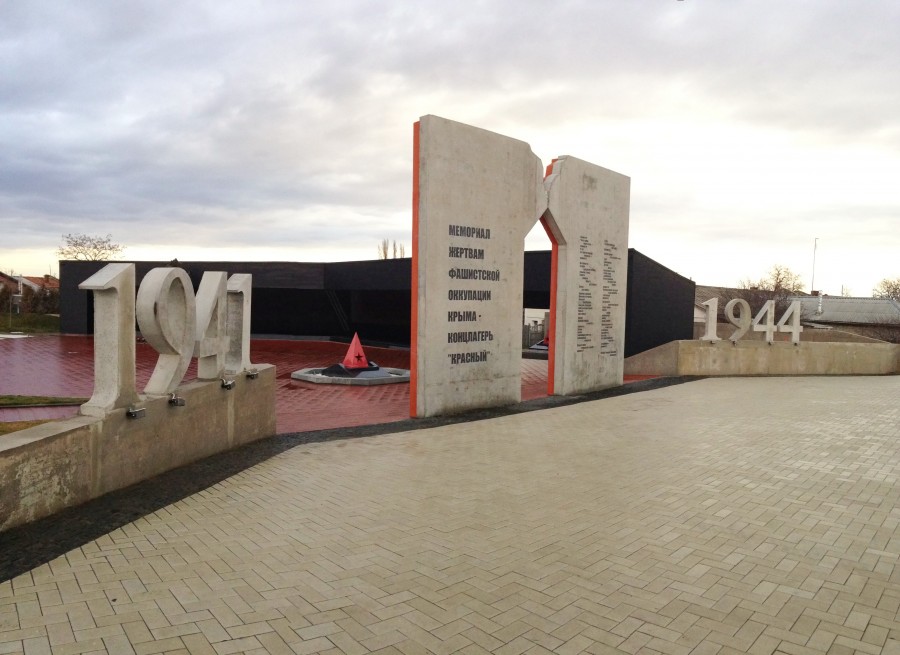   Мемориальная площадь начинается от главного входа. Здание музея с одной стороны и вечный огонь с другой ограничивают ее. Вход в Мемориал представляет собой вертикальную стену с проемом в центре, образующим контур горящей свечи – символ «неугасимой лампады», символ памяти о невинно убиенных. У входа расположены две даты – «1941» и «1944» годы – годы существования концлагеря.  Здание музея имеет строгую рубленую форму, исповедуя принцип «ничего лишнего» и облицовано панелями черного дерева, как символ бараков, в которых размещались узники лагеря. На фронтоне здания установлены мемориальные плиты, на которых высечены имена 204-х узников, имена которых к настоящему времени удалось установить.  Знаки на колодцах смерти выполнены в виде четырехгранных пирамид красного цвета на черном гранитном основании. Подобные знаки из деревянных конструкций были установлены над колодцами в послевоенные годы. Пирамида, пронзенная звездой – символ патриотизма – символ вечной памяти и тех, кто нашел в себе мужество не отречься от Родины. 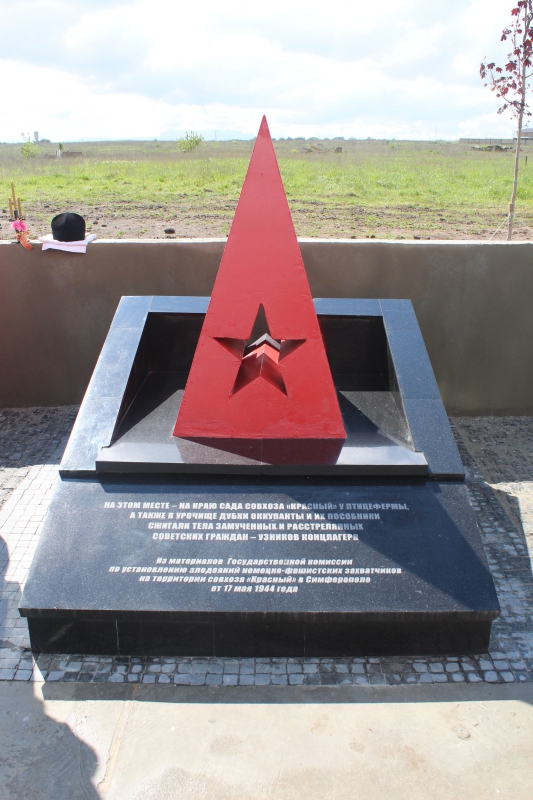   Скульптура-памятник жертвам концлагеря, установленная перед зданием музея, воссоздает собирательный образ узников – мужчины, женщины, партизаны, военнопленные, дети – которые изображены в расстрельной яме. Узники поднимают вверх младенца как символ надежды на то, что память о павших в фашистских застенках не будет забыта грядущими поколениями.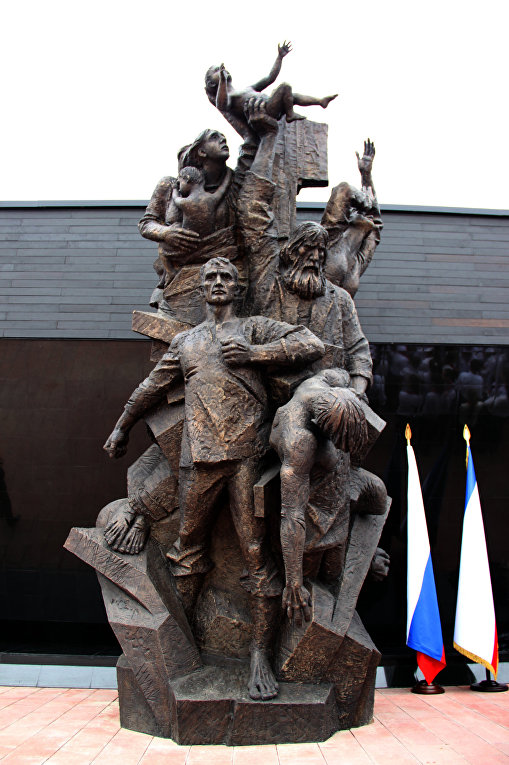   Жертвами палачей стали и дети – посреди «хаоса» – фигурка ребенка, в возрасте 4-5 лет, когда ребенок не способен осознать весь ужас происходящего. В глазах девочки – испуг, руки, протянутые к прохожим – взывают о помощи.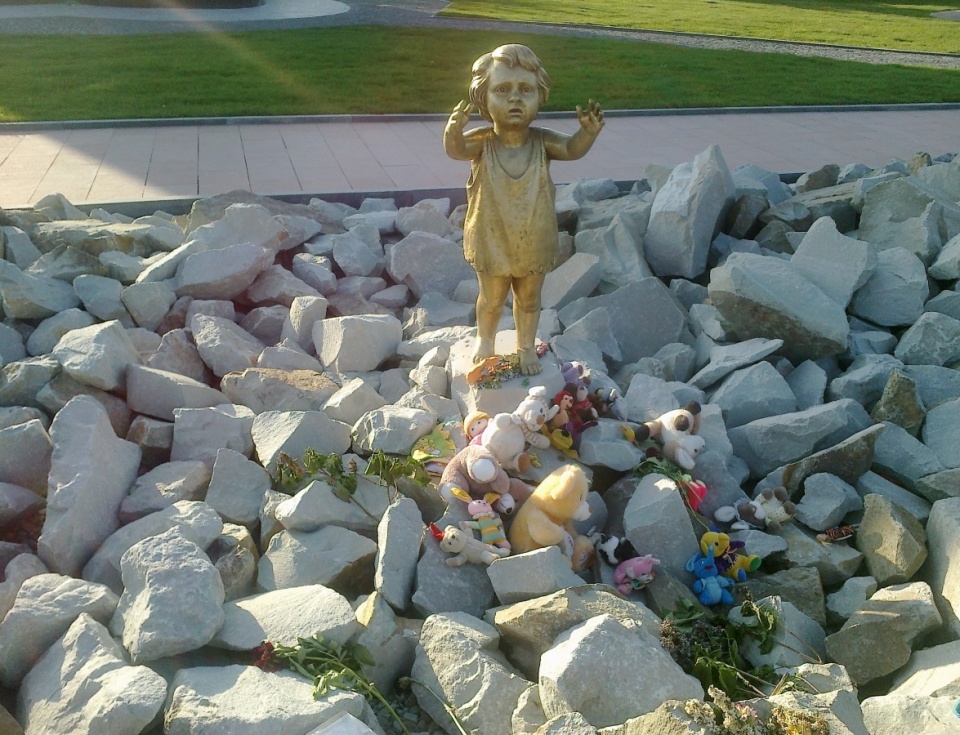  Аллея завершается площадкой, на которой установлен Поминальный колокол. Он закреплен на двух наклонных столбах, наружные грани столбов облицованы красным гранитом и создают эффект «вздыбленной земли». Частью мемориала является храм-часовня, имеющая строгую рубленную форму и пирамидальный купол под стиль знаков на «колодцах смерти» и существующего обелиска. Купол над колодцем смерти выполнен в общей стилистике мемориала с пирамидальным куполом.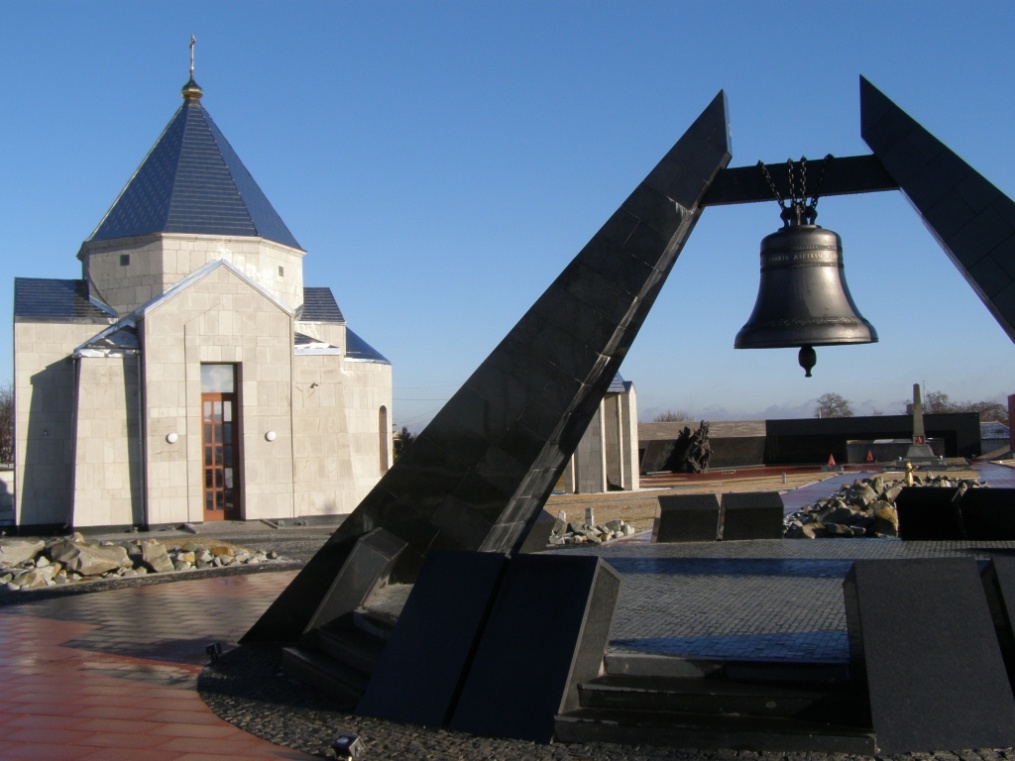  Воспитатель: Ребята, давайте подойдем к Вечному огню. Такой огонь горит в каждом городе в честь тех, кто погиб, защищая Родину. Кто из вас знает зачем зажигают Вечный огонь? (ответы детей). Правильно, Вечный огонь — это знак вечной памяти о погибших во времена Великой Отечественной Войны.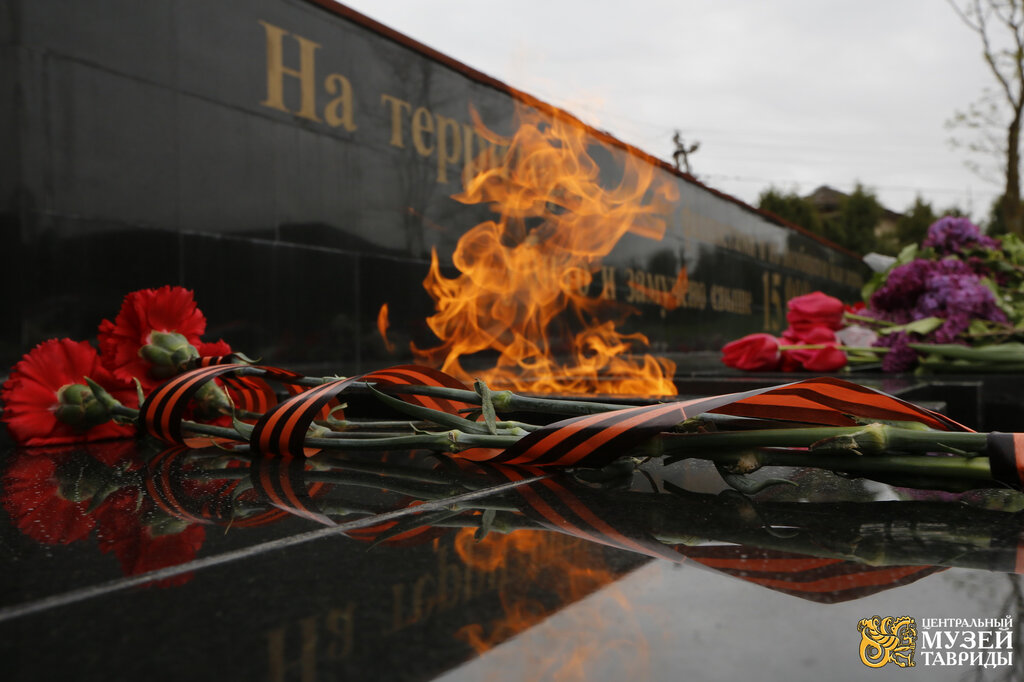  Воспитатель: в разные дни люди приходят сюда, чтобы почтить память погибших, возложить цветы. Особенно много здесь людей в День Победы 9 мая. Давайте и мы возложим цветы у вечного огня. (Дети возлагают цветы)  Ребенок:Пусть мир украсит доброта
И расцветут улыбкой лица,
А слово «страшное» война!
Пусть никогда не повториться!
Пусть солнце светит над землей,
Любовь шагает по планете.
И в каждой пусть семье большой
С любимой мамой будут дети!
                                                  (М. В. Сидорова)Воспитатель: Дети, многие люди на Земле борются за мир для того, чтобы такая страшная война больше не повторилась. Есть традиция чтить память героев минутой молчания. Давайте и мы с вами тихонько постоим и помолчим. Минута молчания. Беседа после экскурсии:Воспитатель: Ребята, кто помнит, где мы с вами были на экскурсии? Как называется это место в нашем селе? Кому посвящен Мемориал «Жертвам фашизма»? Из каких сооружений состоит мемориал? Детям предложено изобразить то, что больше всего им запомнилось в ходе экскурсии.